В детской школе искусств прошли отчётные концерты Отчётный концерт отделения народных инструментовОтчётный концерт отделения народных инструментов  – состоялся 23 мая.Это волнительное событие как для учащихся школы, так и для преподавателя. Каждый ученик отделения показал своё мастерство, которому научила Наумова Н. А., преподаватель отделения. Программа концерта была яркой и разнообразной.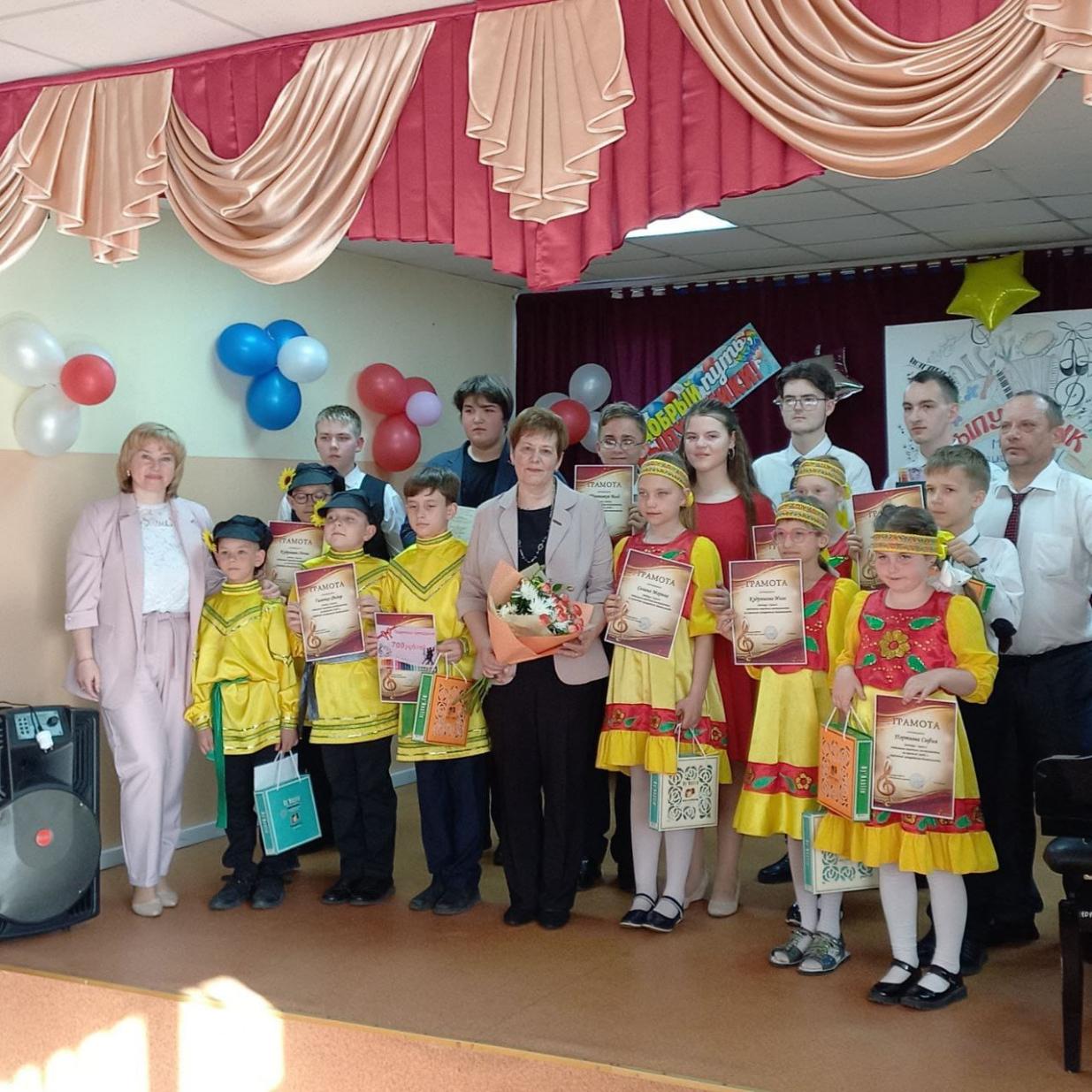 Преподаватели Наумова Н. А., Артюхов Д. В. и Гаврилюк О. А. выступили перед зрителями в оркестре с ребятами. Каждый учащийся получил грамоту за успешное окончание учебного года и сладкие подарки. 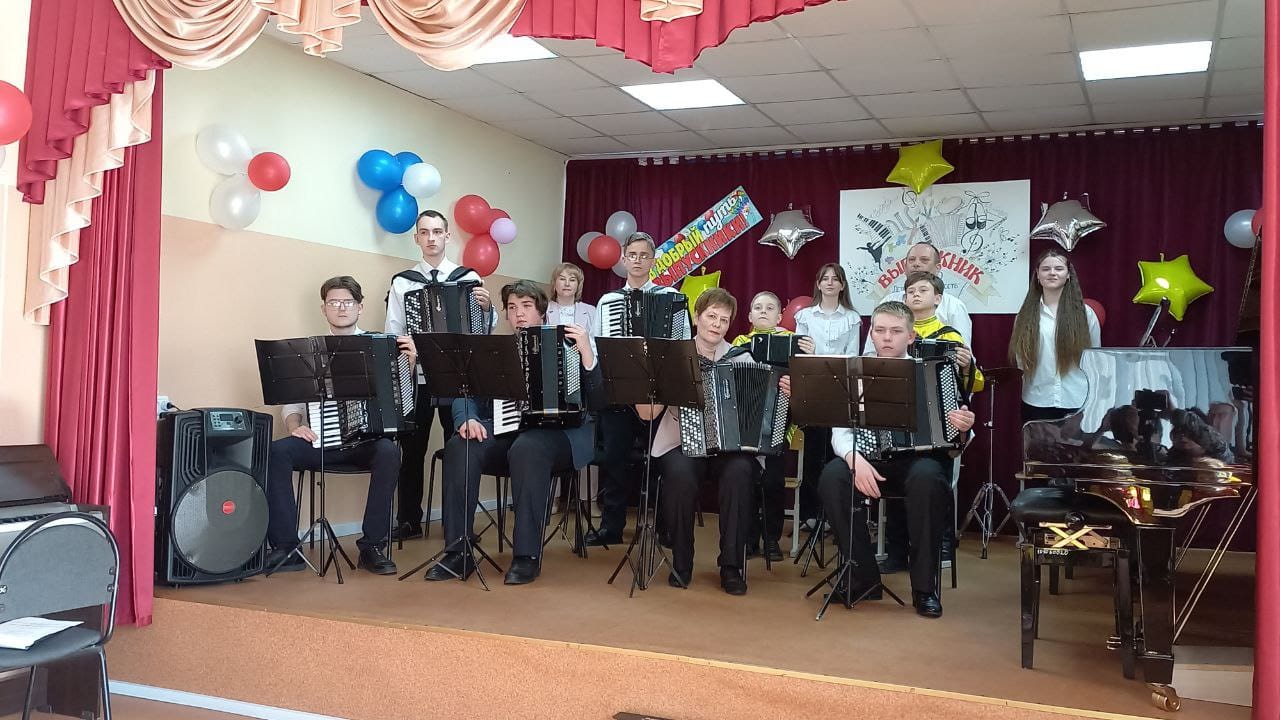 На концерте были вручены свидетельства об окончании обучения выпускникам Колотову Тимуру, Лозовому Сёмену и Марченко Ильи. Ребята в дальнейшем намерены поступать  по специальности. Концерт получился светлым и по-праздничному радостным. И он ещё раз продемонстрировал значение музыкальных школ в жизни детей. 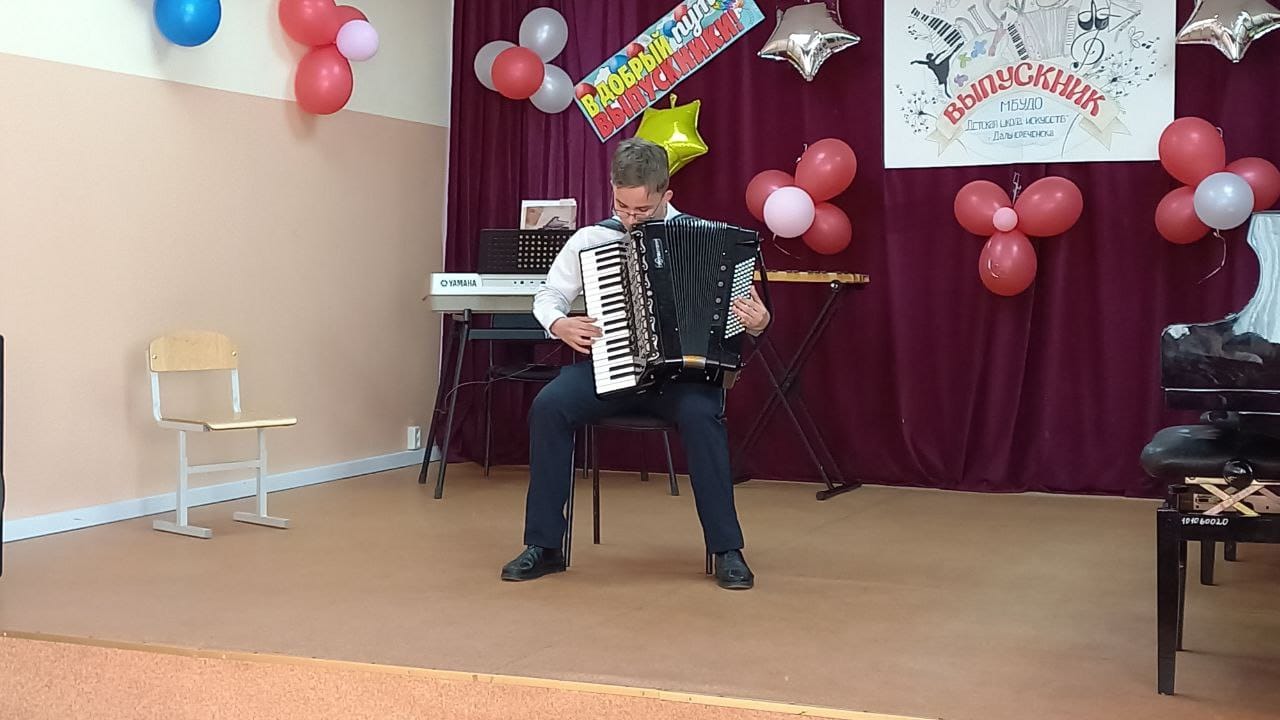 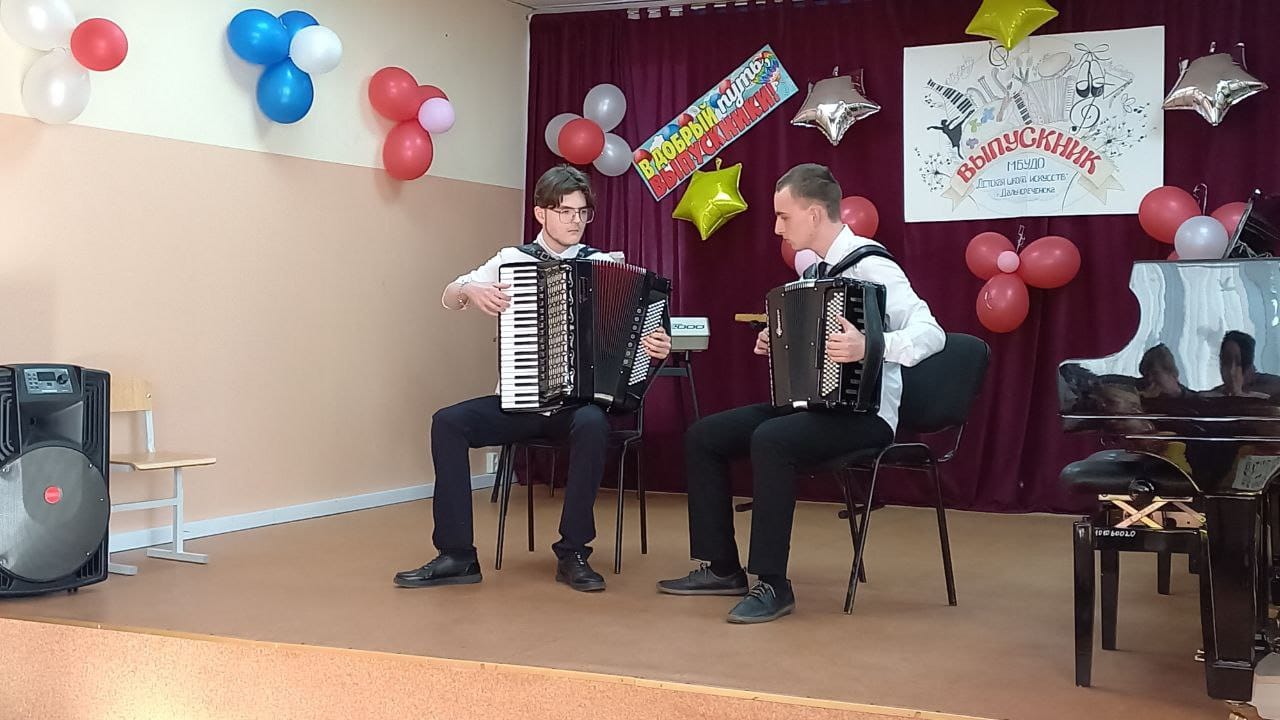 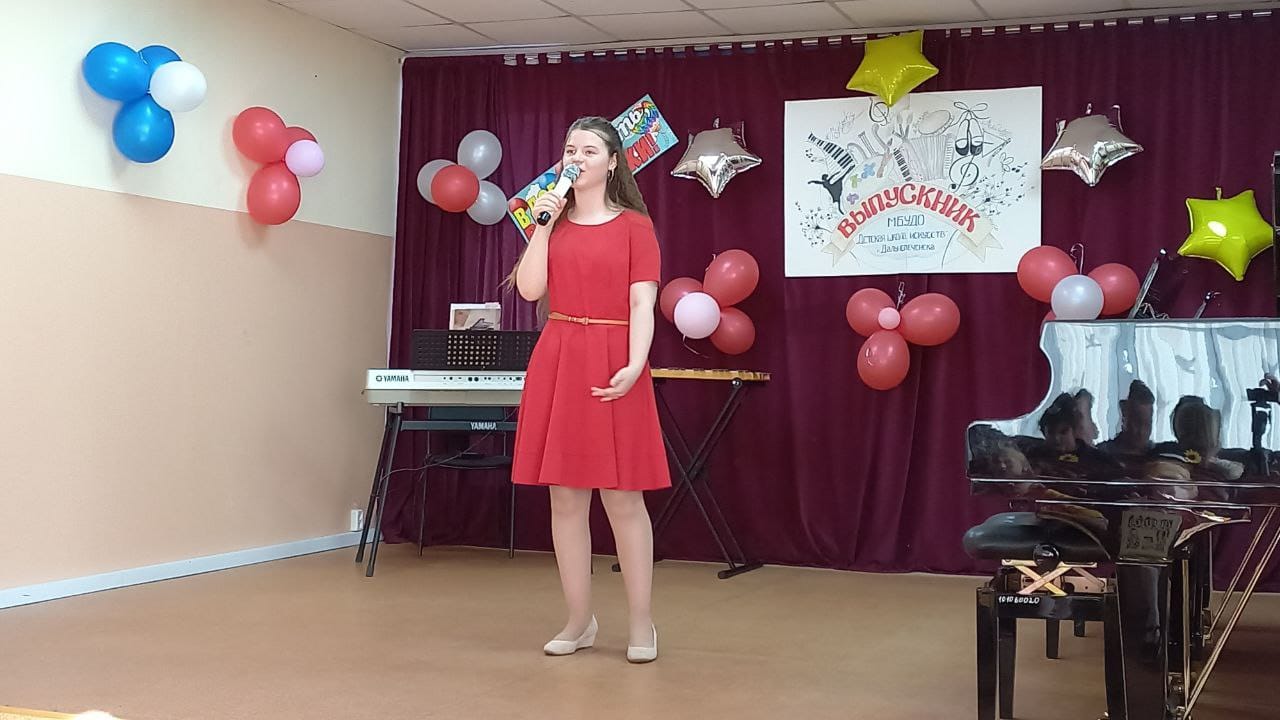 Мы верим, что удивительный и увлекательный мир музыки будет волновать ещё не одно поколение наших учащихся. Всем хочется пожелать тёплого лета, мира и добра.Отчётный концерт художественного отделения24 мая в ДК Восток состоялся отчётный концерт художественного отделения. В самом начале содержательного, весёлого и трогательного мероприятия преподаватели Семёнова Е. П., Шмидт Е. В., Сахно А. Н., Аношкина Л. В. и Березовская М. Б. вручили грамоты учащимся отделения, принимавших участие в различных творческих конкурсах. В их числе и большинство выпускников. Выпускникам были вручены свидетельства об окончании и грамоты, благодарности и сладкие подарки родителям выпускников. На сцене были вручены грамоты волонтерам, руководителем, которых является зав. учебной части Березовская М. Б.. 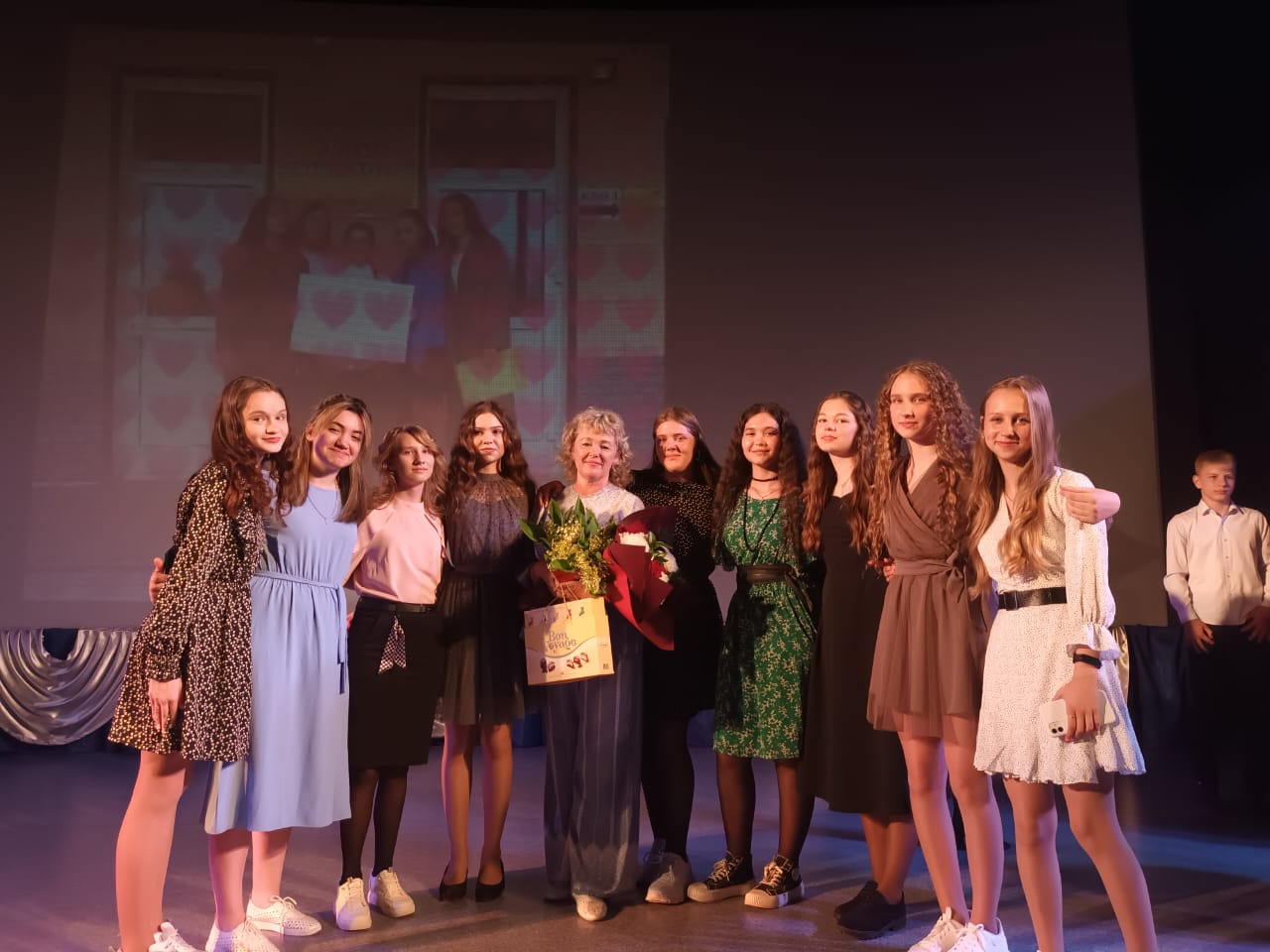 В концерте приняли участие ребята хореографического и фортепианного отделения. Спасибо преподавателям Рублёвой Н. В., Кобылкиной А. С., Артюхову Д. В. и Завихановой М. А. за предоставленые номера для концерта.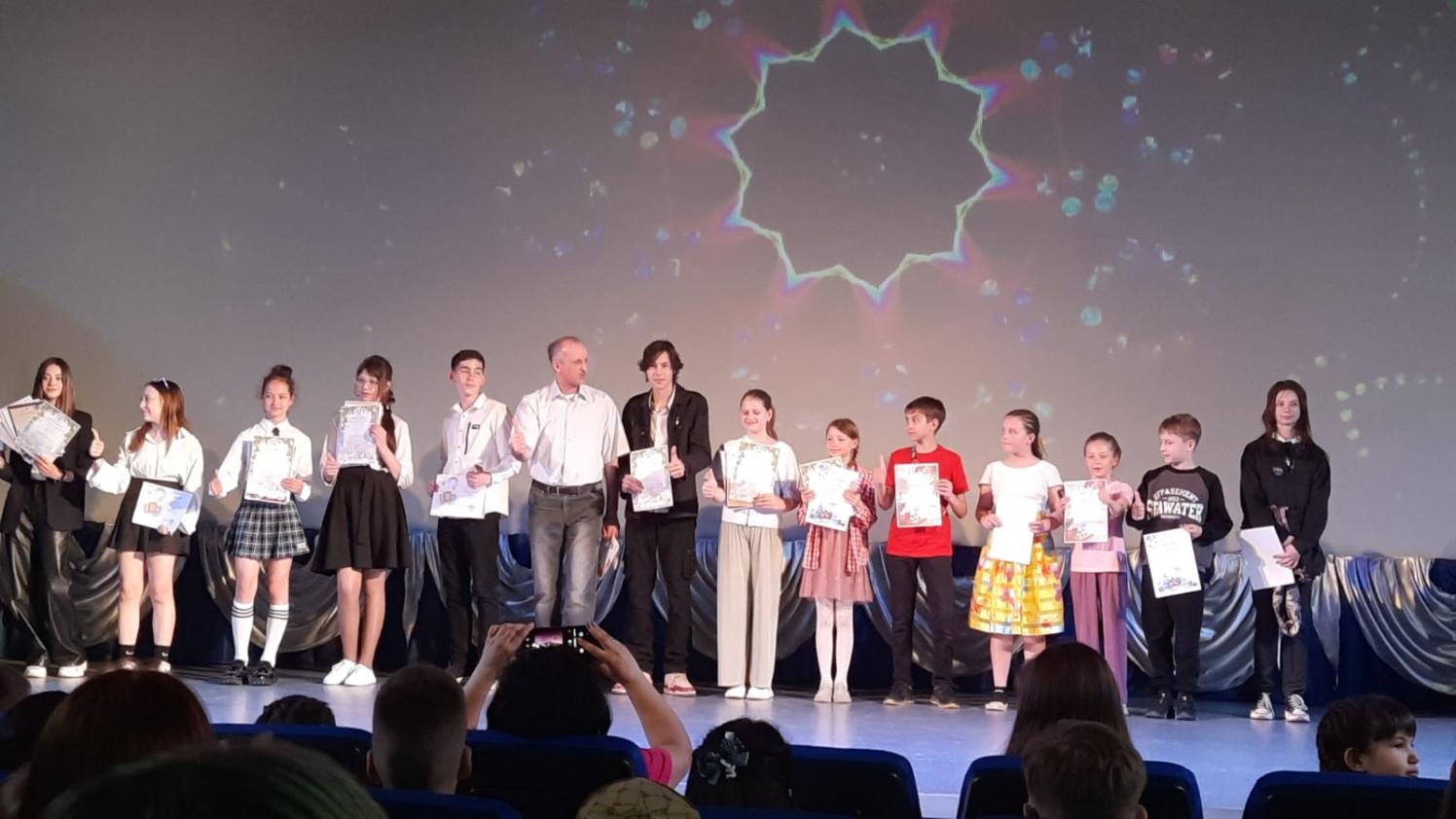 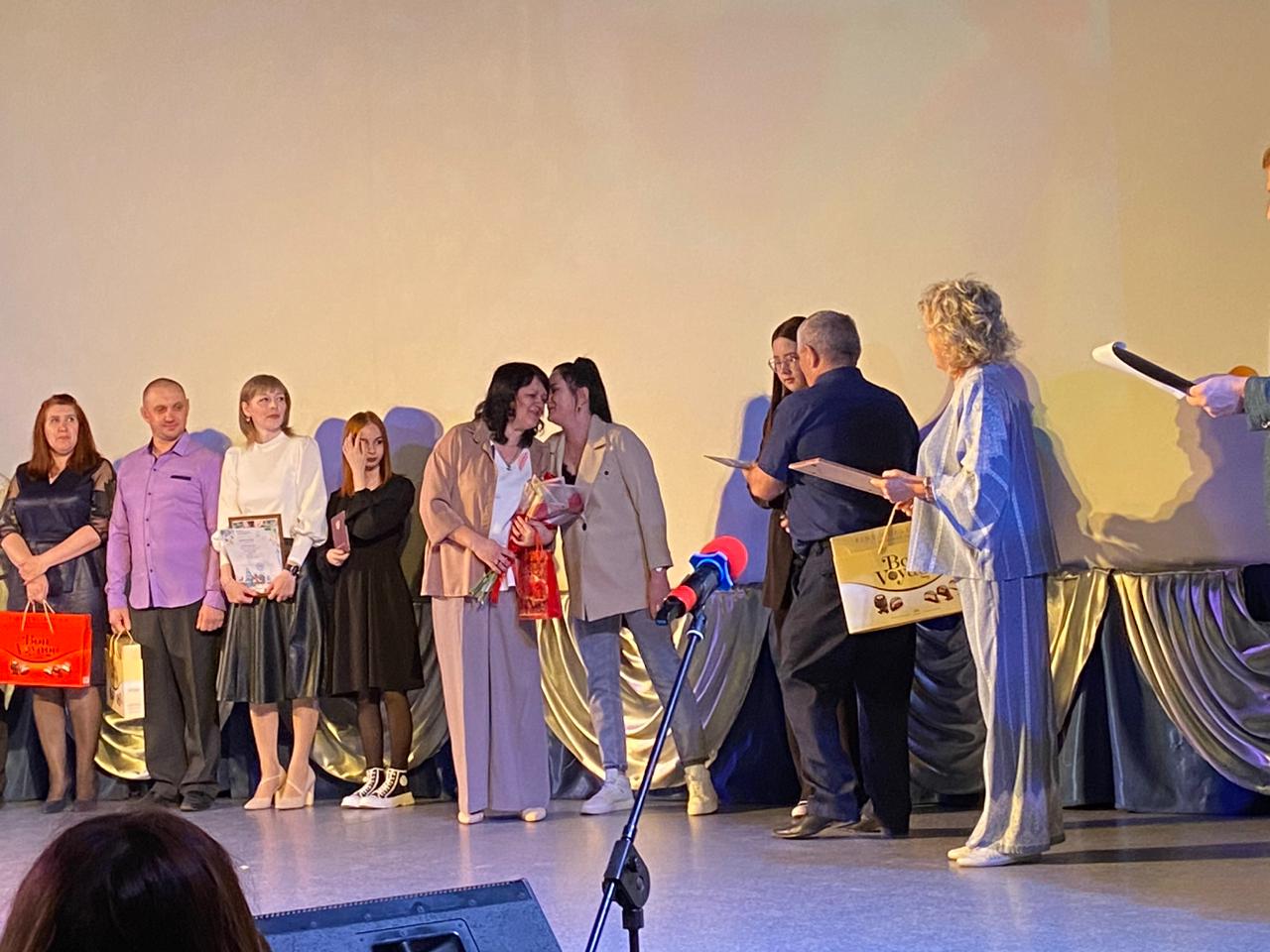 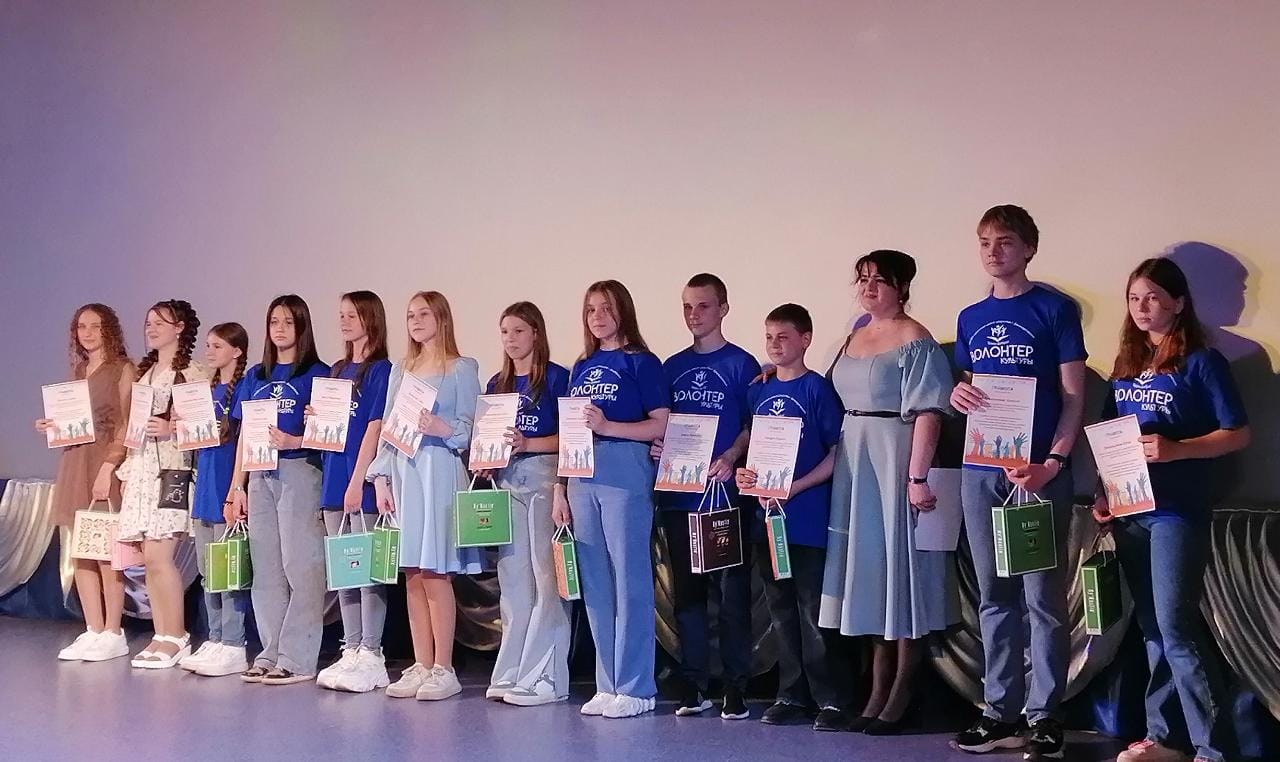 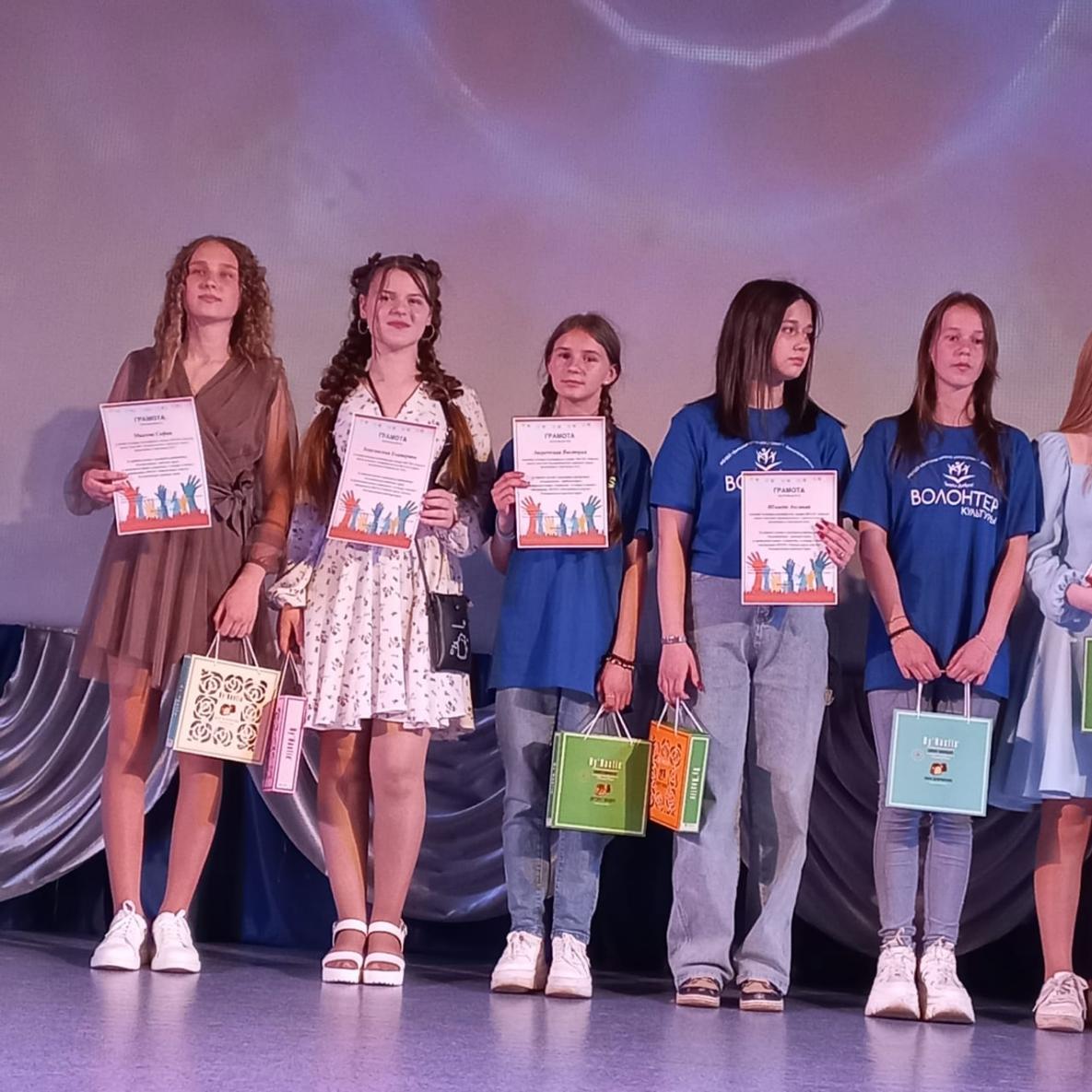 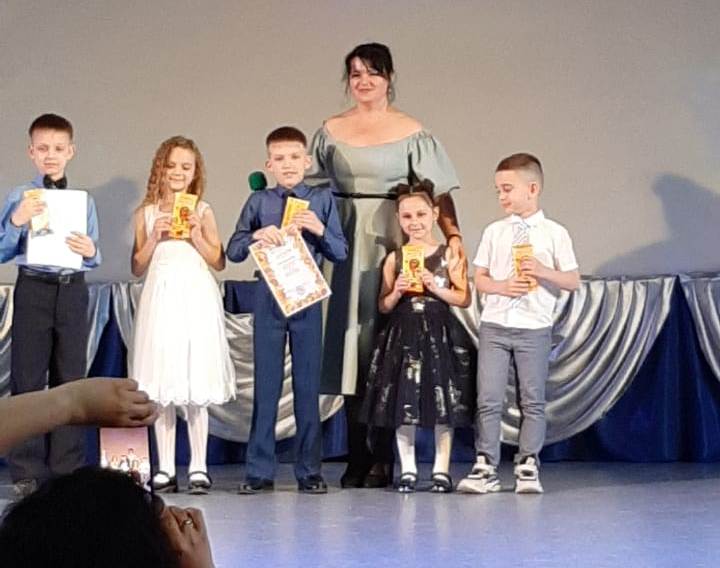 Подходит к завершению ещё один учебный год, наполненный напряжённой работой преподавателей и учеников. Подводить итоги учебного года, завершая его отчётным концертом, стало традицией во всех школах.Отчётный концерт хорового и фортепианного отделений26 мая в зале нашей школы состоялся вечер фортепианной музыки, хорового пени. В концерте принимали участие учащиеся отделения, лауреаты различных музыкальных конкурсов преподавателей Гаврилюк О. А., Завихановой М. А., Плисенко А. В., Боровской Л. А., Артюхова Д. В. и Саватеевой А. Г.. 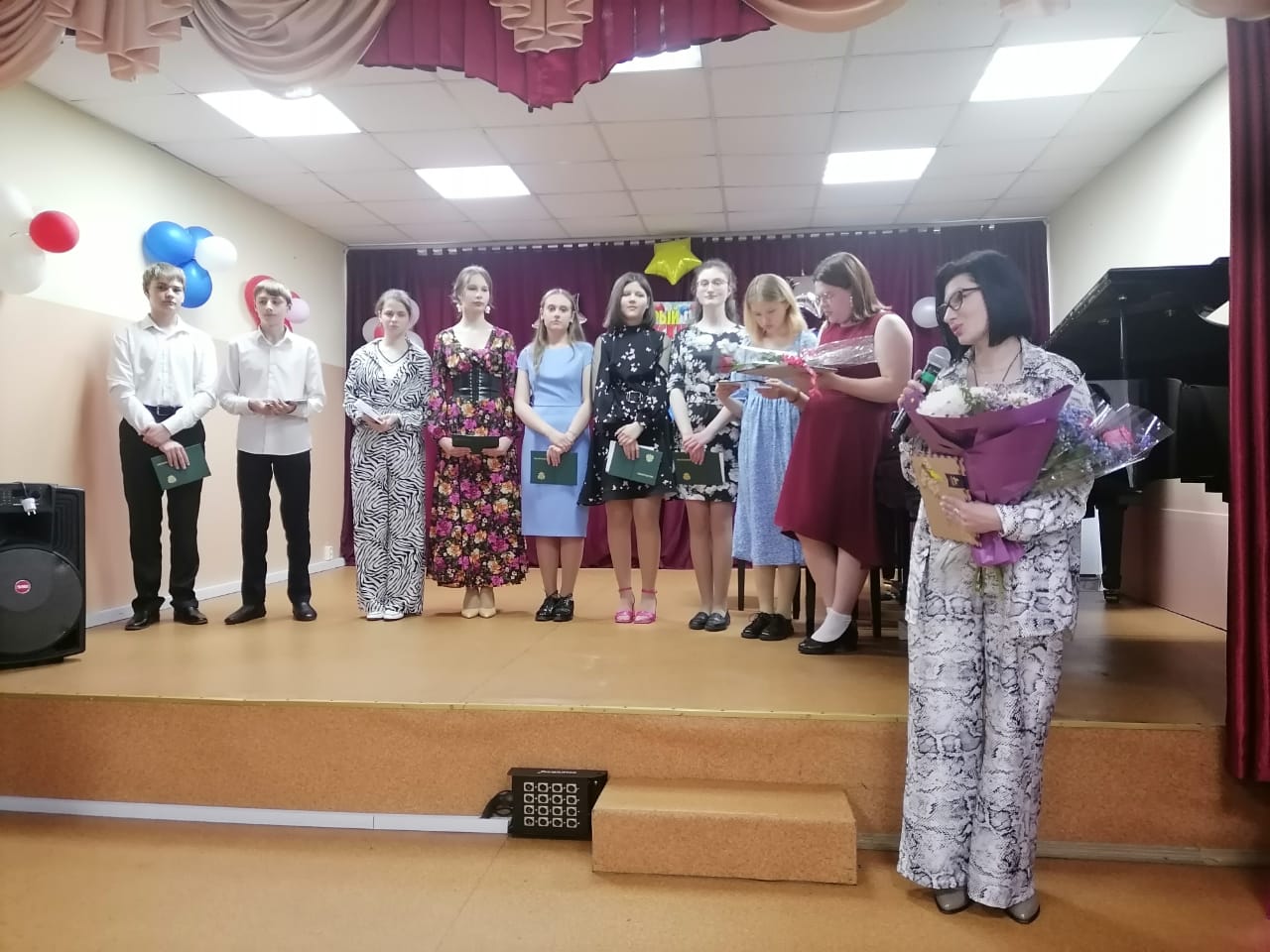 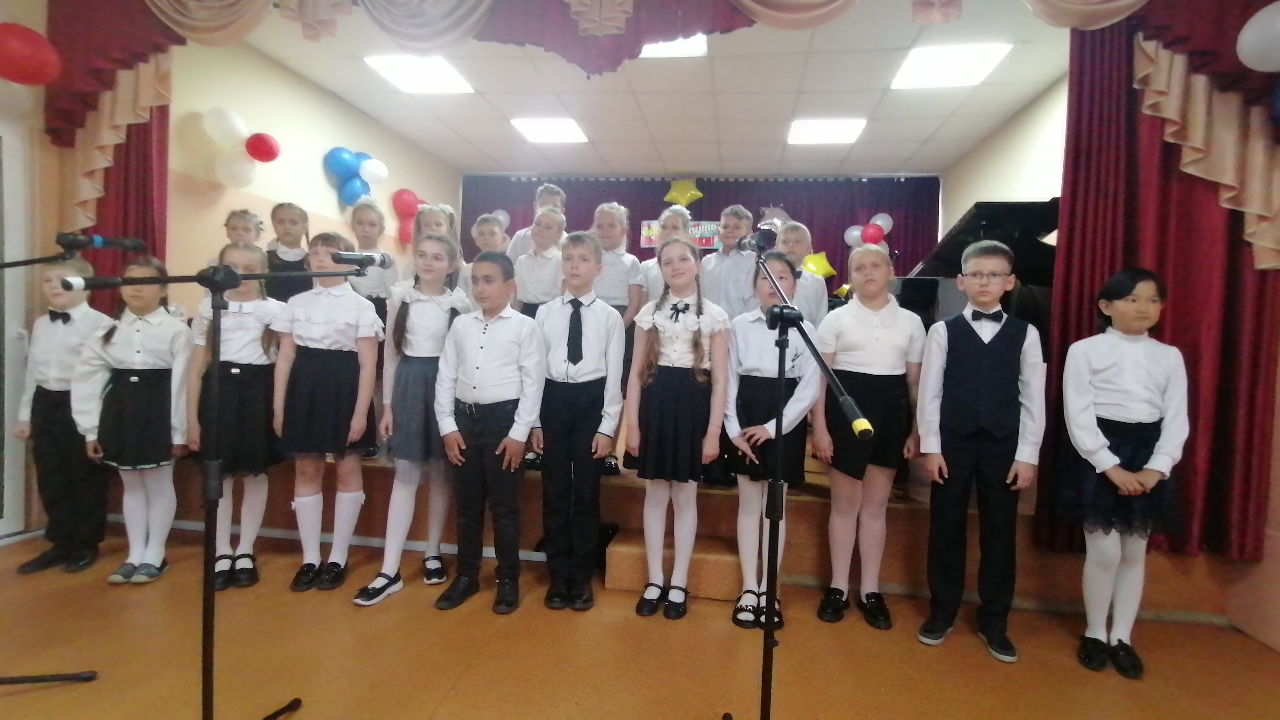 Лауреатам были вручены грамоты и сладкие призы. На сцену для вручения грамот и свидетельств об окончании обучения были приглашены выпускники и их родители. В заключение концерта ведущая, поблагодарив зрителей за их улыбки и аплодисменты, выразила уверенность, что эта встреча несомненно отозвалась теплом в сердцах присутствующих. 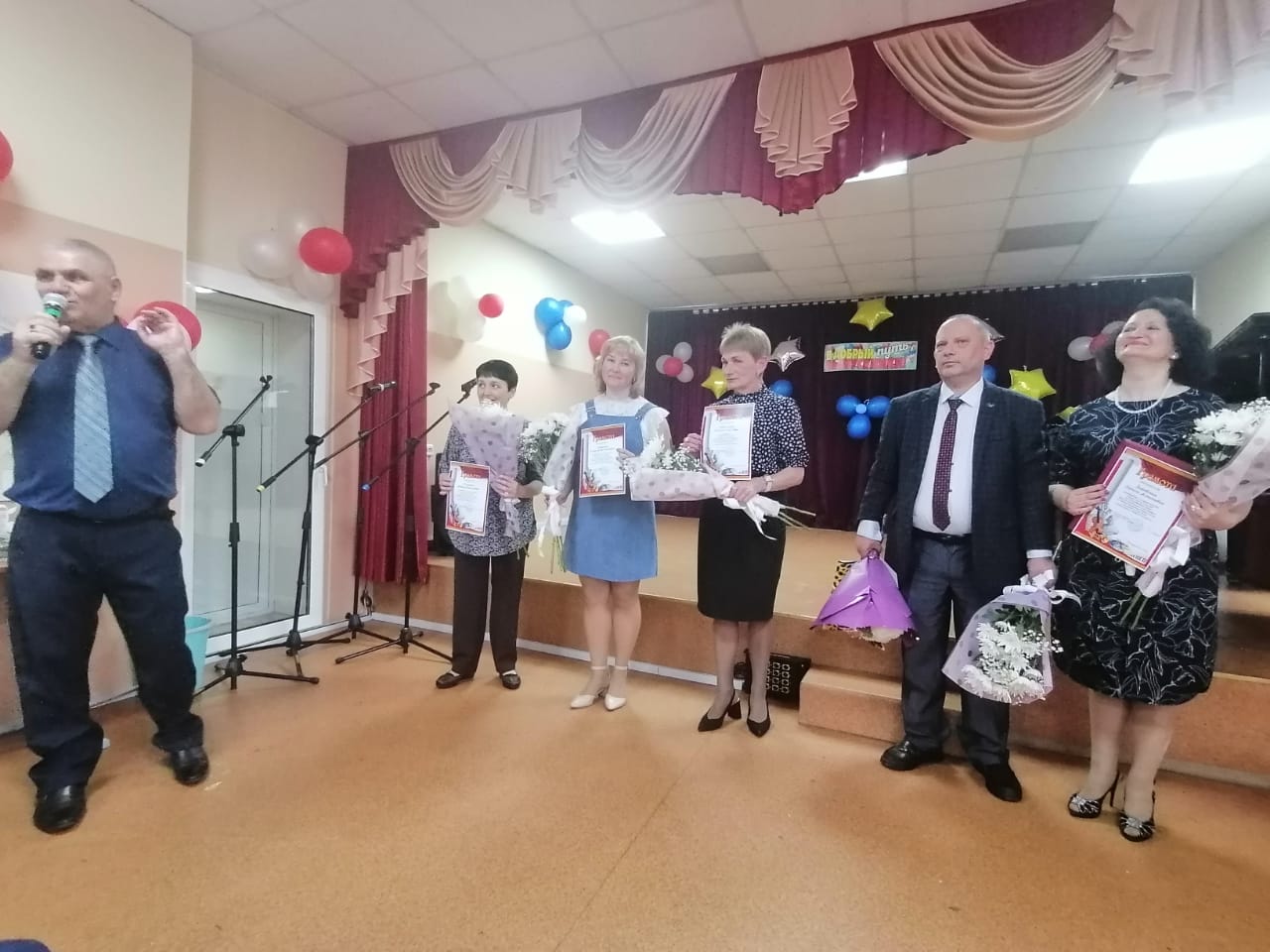 Звучали теплые слова от преподавателей, от ребят - выпускников от родителей, от директора детской школы искусств Алексей Борисовича. Каждый выпускник вспоминал свои годы проведённые с преподавателем - ведь эти годы пройдены не зря и результат - свидетельство об окончании обучения. Удачи ребятам!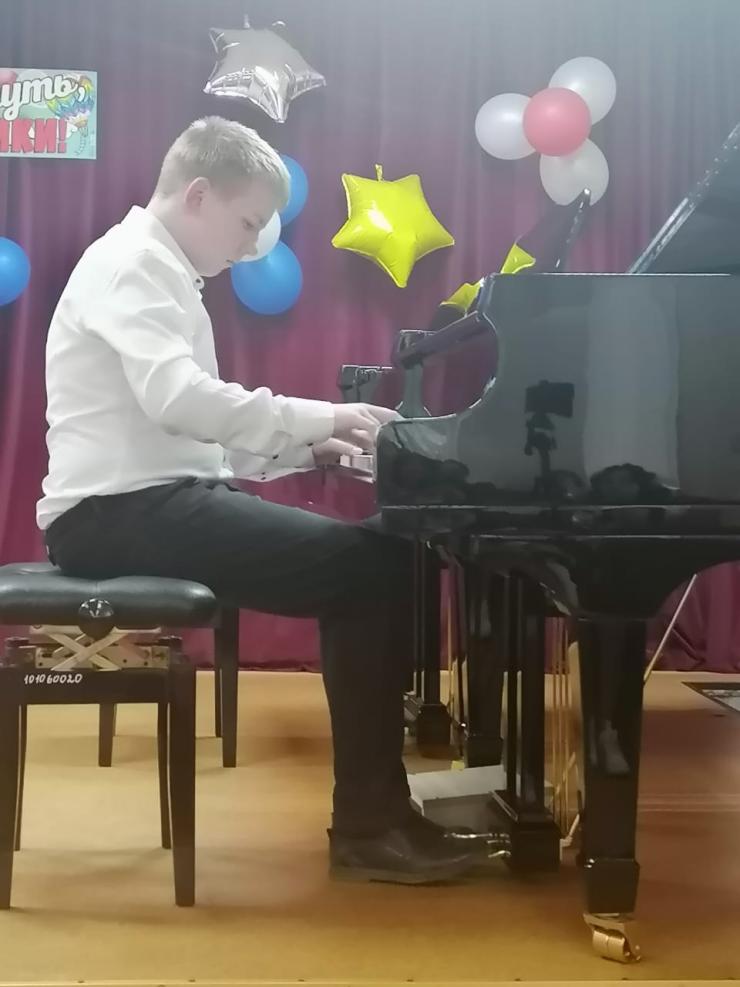 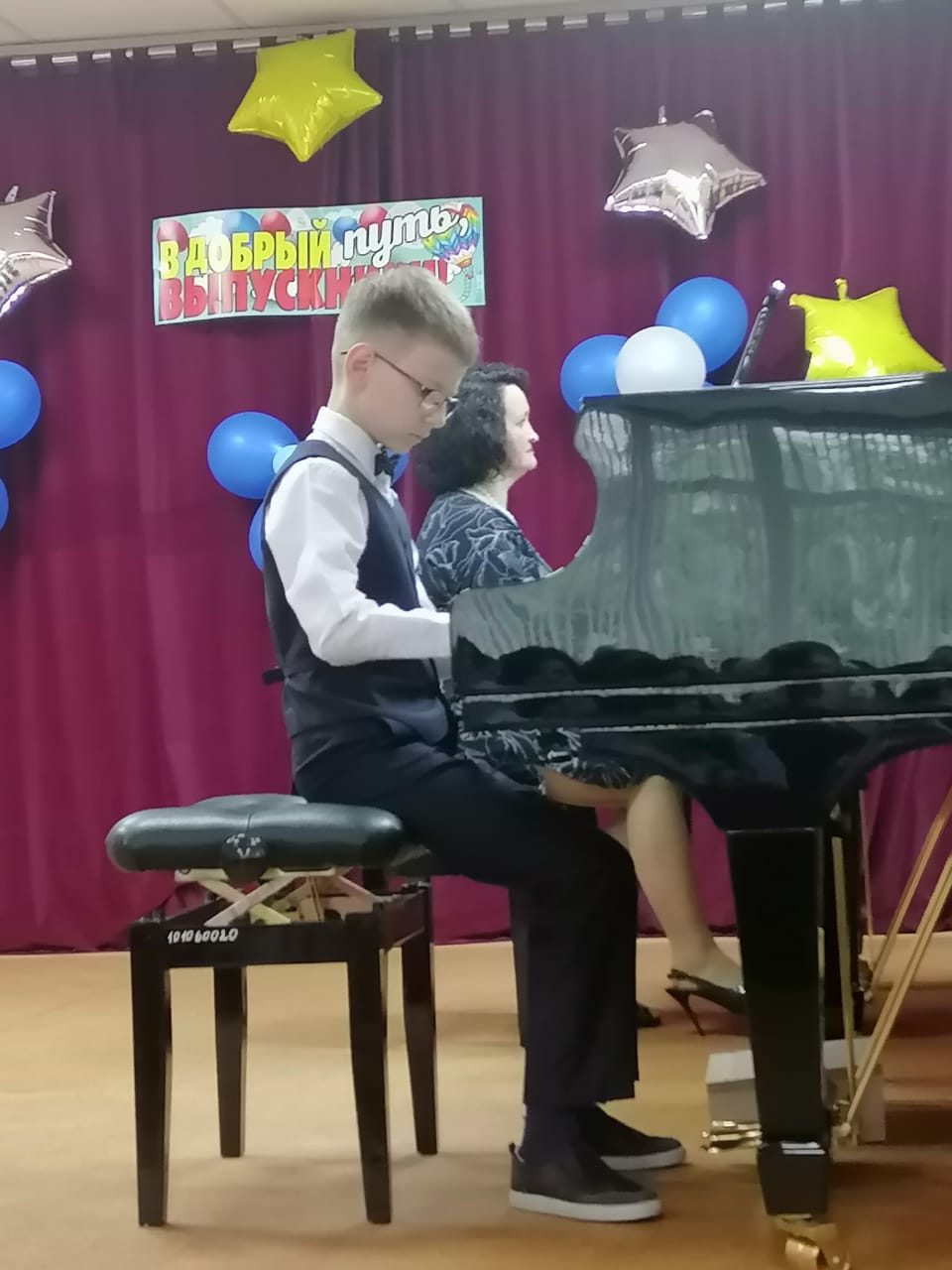 Впервые на городской площади отчётный концерт хореографического отделения27 мая на городской площади состоялся отчётный концерт хореографического отделения преподавателей Рублёвой Н.В., Соколовой В.В., Кобылкиной А.С. и Малыш А.В.. На сцену вышли более 150 учащихся. В программе были представлены номера разноплановых постановок - детский, народный, социальный танец, современная хореография. Яркие костюмы, зажигательная музыка, калейдоскоп меняющихся образов - все это создало атмосферу настоящего праздника!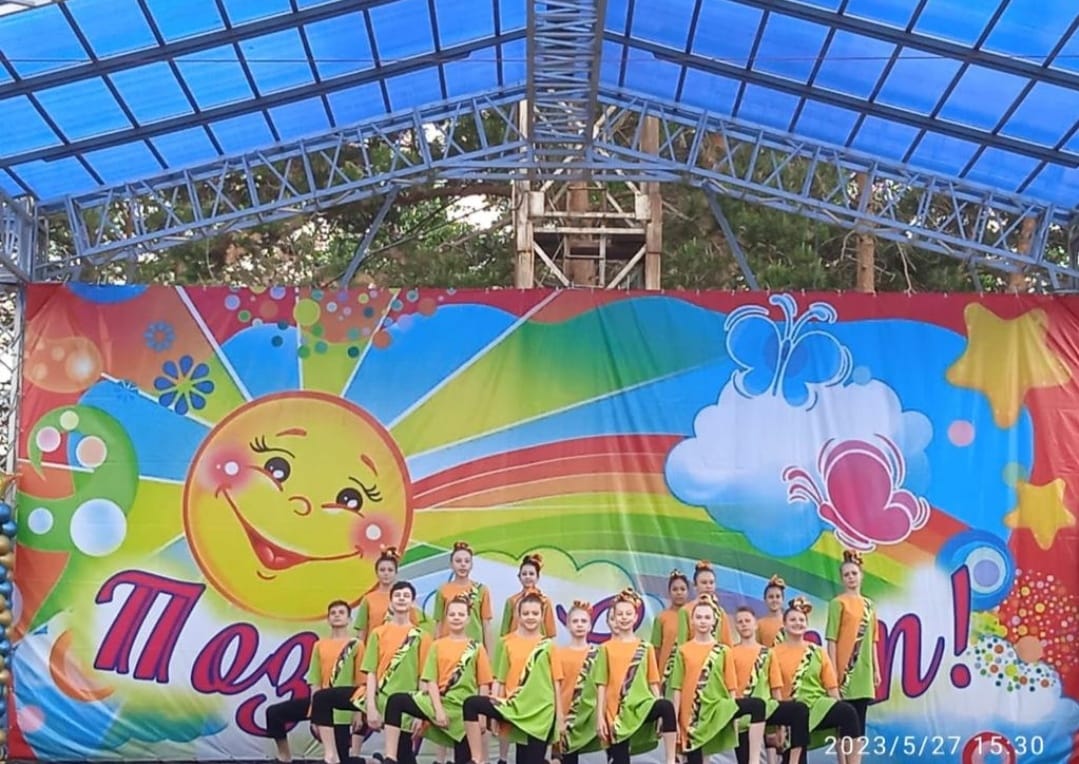 Отчётный концерт - это определённый итог проделанной работы, это событие, вызывающее волнение и радость у выступающих, к нему тщательно готовятся и с нетерпением ждут.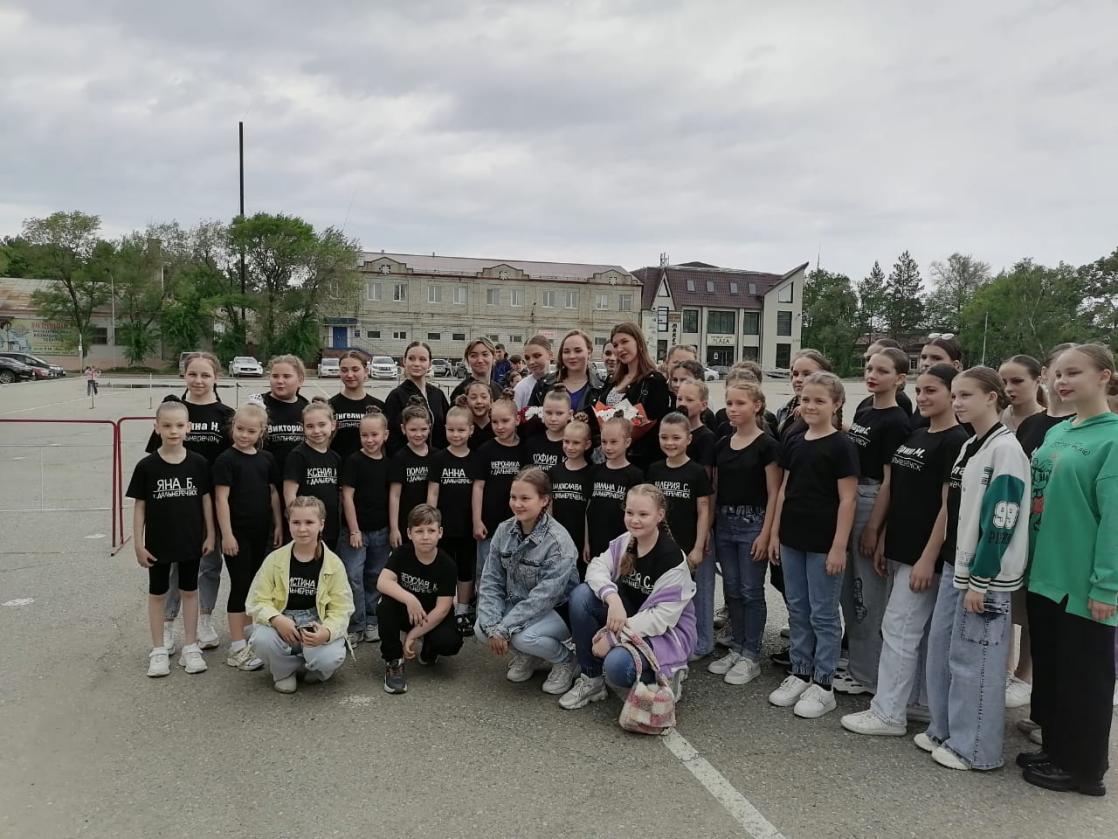 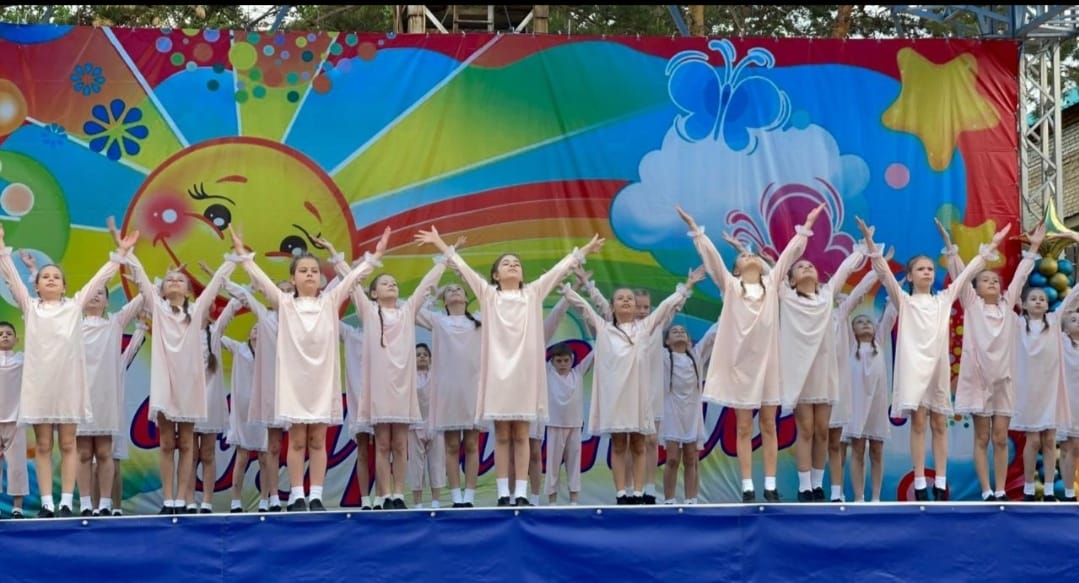 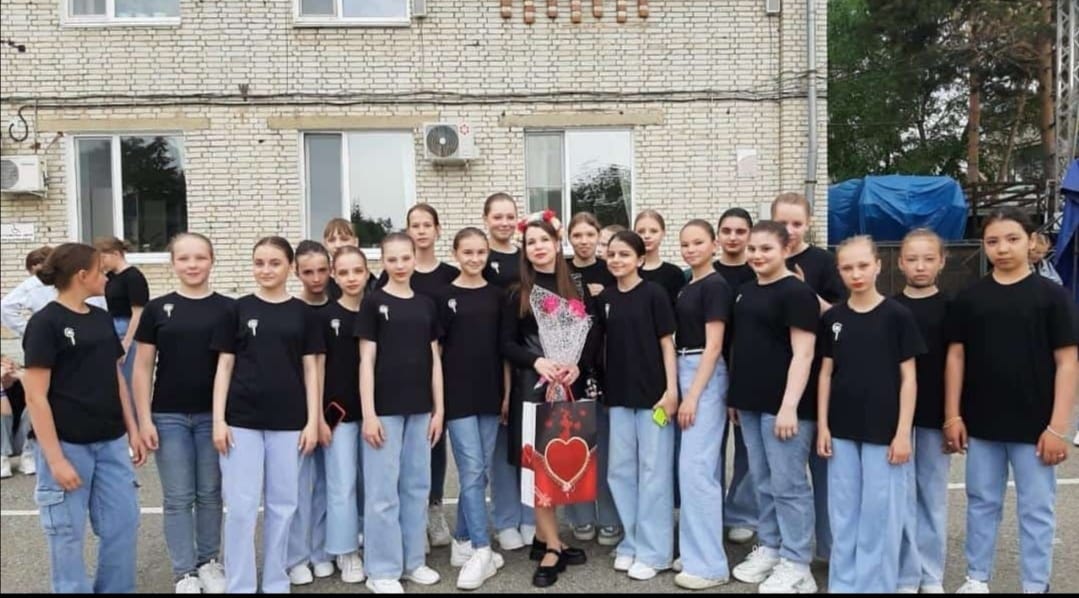 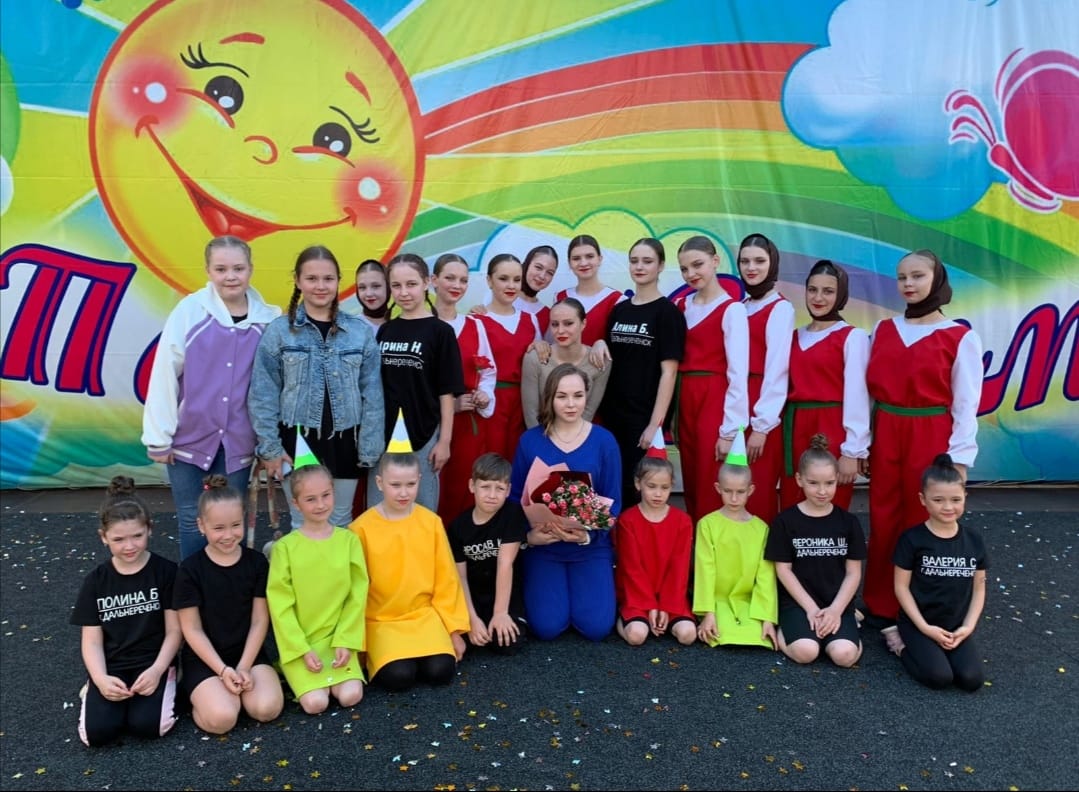 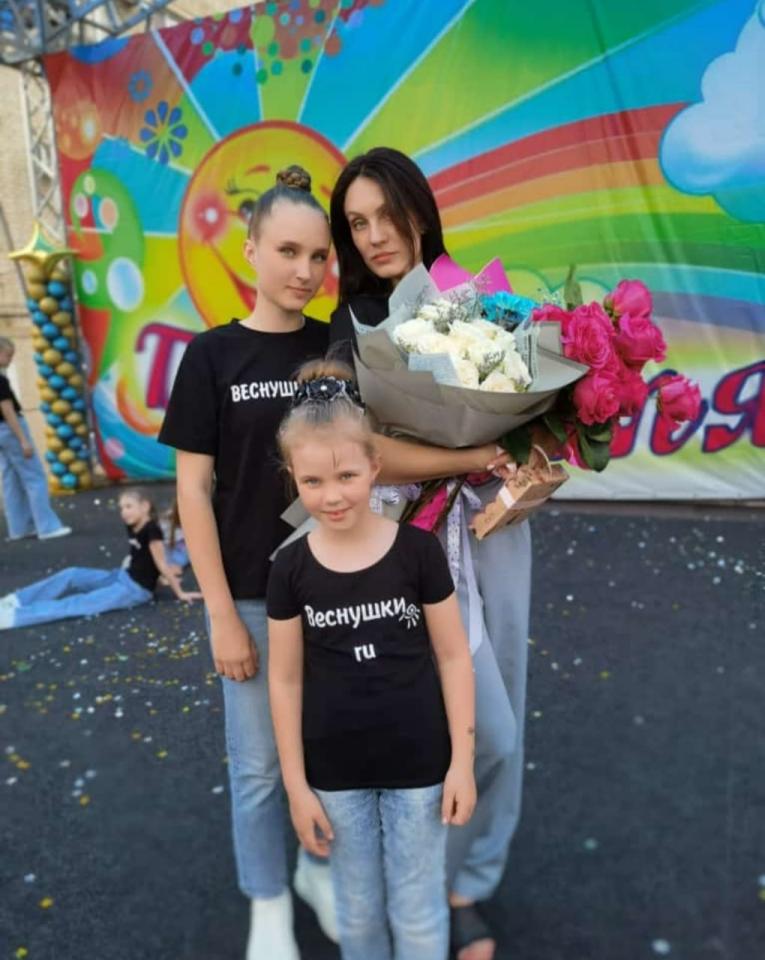 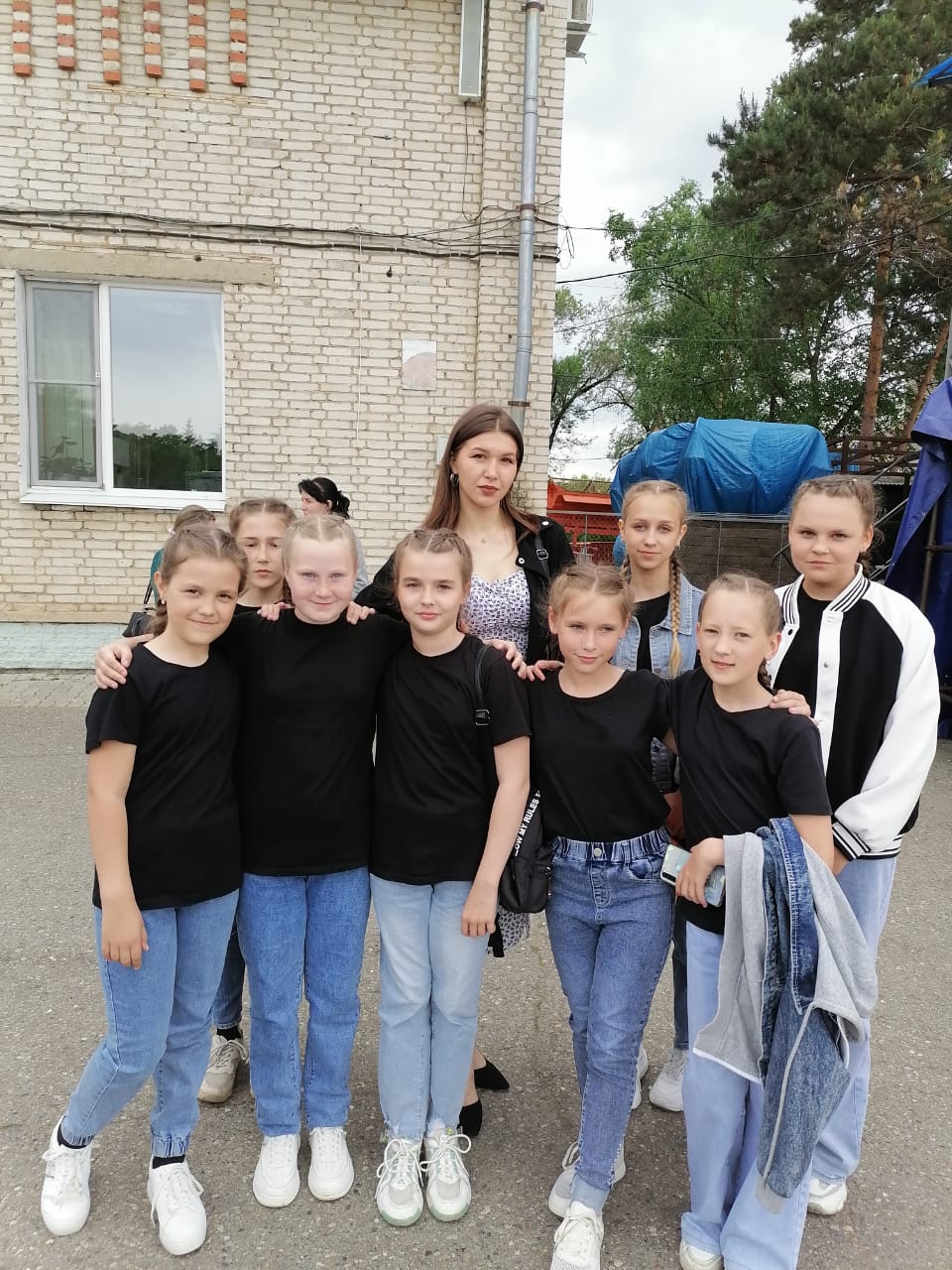 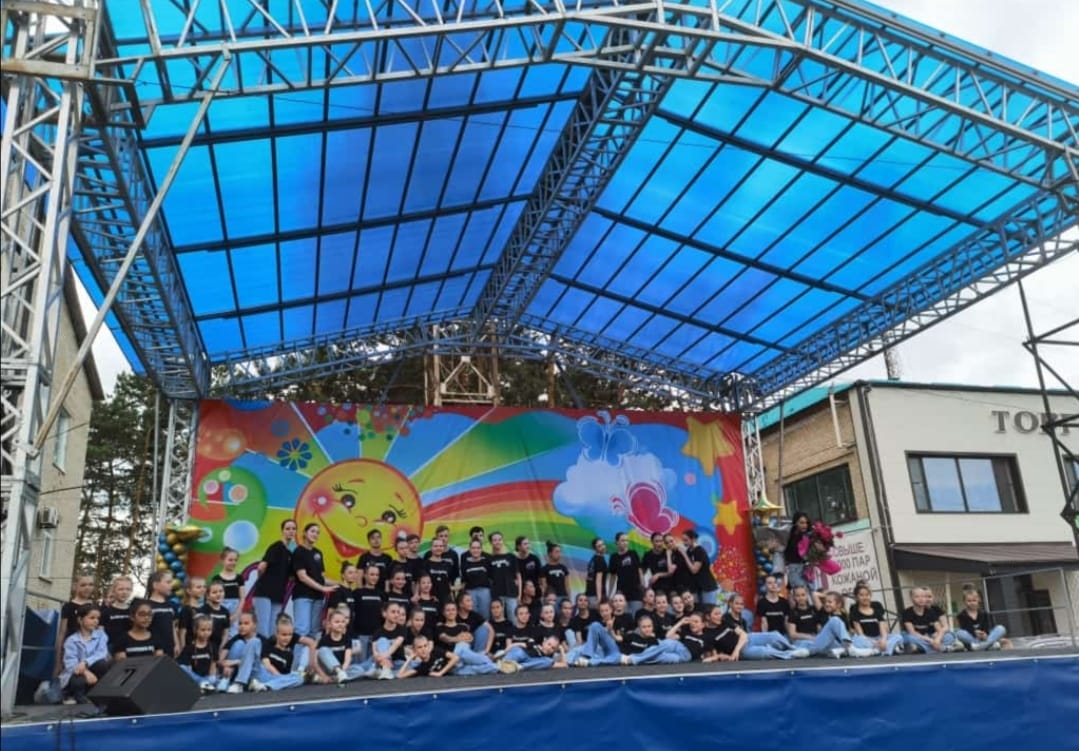 В этот вечер оценить выступления юных танцоров пришли их близкие - родители, которые не скрывали чувства восторга, гордости за своих детей. На протяжении всего концерта они одаривали артистов бурными и несмолкаемыми аплодисментами! Праздник танца получился динамичным, красочным и подарил всем зрителям солнечное настроение!Пожелаем преподавателяям и ребятам ярких каникул!